BLOOMINGDALE BOARD OF HEALTHREGULAR MEETING MINUTES – January 4, 2016Call to Order.Mary Ann Fallon called the meeting to order at 7:07 p.m.Roll Call.Present:	Fallon, Carney, Petersen, Tierney, Innamorato, and FaneAlso Present: Peter Correale, Health OfficerApproval of Minutes November 2, 2015.Motion was made by Ms. Fane to approve the November 2, 2015 minutes as presented.  This Motion was seconded by Ms. Innamorato and was unanimously approved.Reorganization – Election of Officers.On motion by Ms. Fane with a second by Ms. Carney Mary Ann Fallon was nominated as President of the Board of Health.  No other nominations being presented the nominations were closed and on vote Ms. Fallon was unanimously elected as President for 2016.On motion by Ms. Carney with a second by Ms. Fane Rory Lovelace was nominated as Vice-President of the Board of Health.  No other nominations being presented the nominations were closed and on vote Mr. Lovelace was unanimously elected as Vice-President for 2016.Acceptance of Reports.On motion by Ms. Carney with a second by Ms. Petersen the Health Department reports were approved as submitted.Unfinished BusinessCommunity Health Assessment (CHA) and Community Health Improvement Plan (CHIP) – The Health Officer updated the Board on the current status of both documents reporting that the CHA is scheduled for completion by the end of January 2016 and the CHIP by the end of June 2016.Accreditation – The Health Officer updated the Board on progress made toward accreditation to include review of job description, strategic plan development, completion of customer service training, and development of cultural competency training.2016 Budget – The Health Officer reminded the Board of the need to adopt a 2016 operating budget for presentation and consideration of the both the Borough Administrator and Governing Body.  No action was taken by the Board at this time.New BusinessMayors Wellness Campaign – The Health Officer reported that the Mayor is in agreement to name a Mayors Wellness Campaign task force for 2016.  The Health Officer requested interested Board members to serve on this committee. Both Ms. Innamorato and Tierney expressed a desire to be part of this initiative.  Both names will be submitted for consideration of the Mayor.Senior Outreach – The Health Officer reported that publicity of Department events will be broadened to include area-wide churches, barbershops, beauty parlors, and laundromats.  In addition, the Department will collaborate with the Senior Center Coordinator for future programing and outreach initiatives.Board of Health Presidents Committee – The Health Officer reported the desire to meet occasionally throughout the year with Presidents of all Board of Health within the service area to discuss mutual topics.2016 Winter/Spring ProgramsHealth Bones – The seminar at Senior Center to be presented by NORWESCAP was cancelled and will be rescheduled in the first quarter of 2016.Poison Prevention - The Health Educator will initiate the contest and education seminars at Martha B. Day school in March 2016.  The Health Officer will request at least two Board members serve as poster contest judges.School/Preschool Audits – The Health Officer reported audits are underway to be completed in the first quarter of 2016.Pre-school vision screening – A vision screening is scheduled at Bloomingdale Day Care in the month of January 2016.Safety Training for Seniors – A program provide in Florham Park will be schedule at the Bloomingdale Senior Center in the first quarter 2016 depending on space availability.Retail Food Classes – Education food service training programs have been scheduled in 2016 for January 18, 28 and February 10, 13, and 18.Child Health Conferences – Scheduled bi-annually throughout the year. Located at the Kinnelon Health Department. Also available are adult VFC vaccination to all you meet eligibility requirements.VIII.      Public DiscussionMotion was made by Tierney to open the meeting to public discussion.  This Motion was seconded by Ms. Parry and all voted in favor.  Ms. Parry recommended Department staff research possibilities for educational opportunities to help residents better understand both the Affordable Care Act and Insurance Marketplace given the heightened level of confusion regarding these topics. As no one else wished to address the Board, motion was made by Ms. Innamorato to close the meeting to public discussion.  This Motion was seconded by Ms. Tierney and all voted in favor.IX.		AdjournmentMotion was made by Ms. Innamorato to adjourn the meeting at 8:25 p.m.  This Motion was seconded by Ms. Tierney and all voted in favor.Approved:	February 1, 2016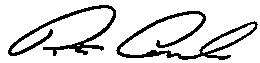 Peter Correale, Health Officer/Secretary